Publicado en Madrid el 13/11/2017 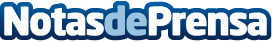 12 maneras en las que la  Inteligencia Artificial pueden ayudar a un negocioPowered by Buaala, la unidad de negocio de Buaala destinada a prestar servicios de B2B2C a empresas, destaca las principales ventajas que la aplicación de la  Inteligencia Artificial y la Inteligencia Colectiva tiene para negocios de todos los sectores y tamañosDatos de contacto:Ramón Oliver915901582Nota de prensa publicada en: https://www.notasdeprensa.es/12-maneras-en-las-que-la-inteligencia Categorias: Comunicación E-Commerce Software Dispositivos móviles http://www.notasdeprensa.es